			Qualification of team members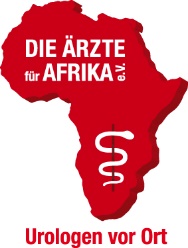 In order to optimize the planning of our missions, we need to know which professional and operative expertise each participant has. In this way we are able to guarantee that the teams are optimally assembled. Moreover, we can forward this information to our partner hospitals and inform our local colleagues which team member with which specific qualification is going to support the hospital. This facilitates the organization of the local pre-screening since patients can be called in or referred to different teams. We would therefore like to ask you to complete the following form and to send it back to mail address below.Please send the completed form to: Einsatzplanung@die-aerzte-fuer-afrika.deDatenschutzhinweis, Erlaubnis und WiderspruchsrechtWir weisen gemäß § 33 Bundesdatenschutzgesetz darauf hin, dass zum Zweck der Mitgliederverwaltung und -betreuung folgende Daten der Mitglieder in automatisierten Dateien gespeichert, verarbeitet und genutzt werden: Namen, Anschrift, Telefonnummern, E-Mailadresse, Bankverbindung, Geburtsdatum, Konfektionsgröße (bei aktiven Urologenteams).Ich bin mit der Erhebung, Verarbeitung und Nutzung folgender personenbezogenen Daten durch den Verein „DIE ÄRZTE für AFRIKA e. V.“ zur Mitgliederverwaltung im Wege der elektronischen Datenverarbeitung einverstanden: Name, Anschrift, Telefonnummern, E-Mail-Adresse, Bankverbindung, Geburtsdatum, Konfektionsgröße (bei aktiven Urologenteams). Mir ist bekannt, dass dem Aufnahmeantrag ohne dieses Einverständnis nicht stattgegeben werden kann. Ich bin damit einverstanden, dass der Verein im Zusammenhang mit dem Vereinszweck sowie satzungsgemäßen Veranstaltungen personenbezogene Daten und Fotos von mir im Newsletter und auf der Homepage des Vereins veröffentlicht. Mir ist bekannt, dass ich jederzeit gegenüber dem Vorstand der Veröffentlichung meiner persönlichen Daten und Fotos widersprechen kann. In diesem Fall werden die Weitergabe bzw. Veröffentlichung unverzüglich für die Zukunft eingestellt. Etwa bereits auf der Homepage veröffentlichte Fotos und Daten werden unverzüglich entfernt.TitleNameYaer of birthCurrent occupationOffice urologist: Hospital:Job Description:Retirement since:Other: Surgical expertiseFrequent interventions during our missions are:TUR-prostate, TUR-bladder, open prostatectomy, urethral stricture repair endoscopically (and open), VVF-repair, scrotal surgery, (pediatric urology).